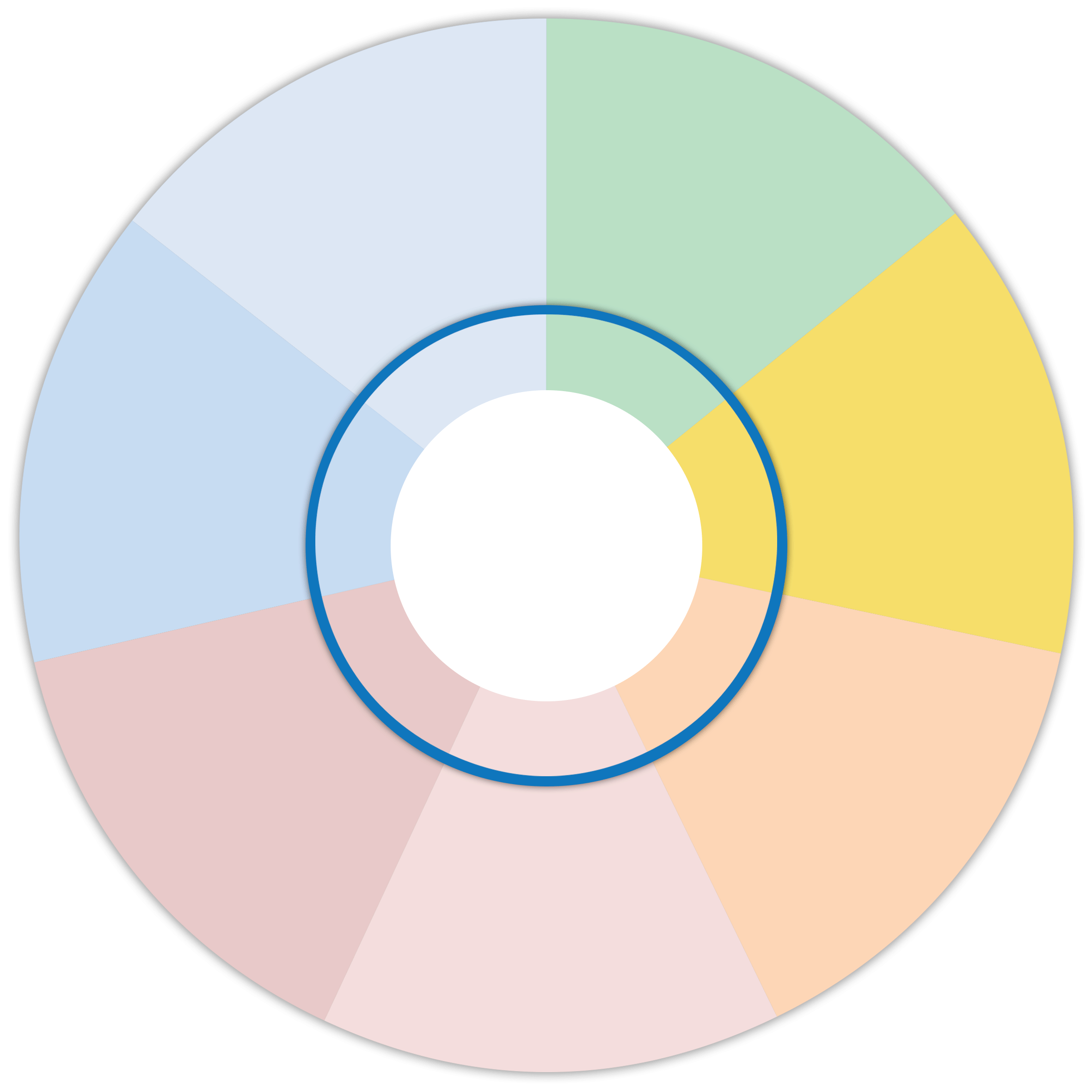 Additional Information:Falkirk Council Complaints Handling procedureOur Complaints procedure already recognises the power of an apology / saying sorry. Organisational Duty of Candour will be referenced through out the complaints procedure where appropriate.Learning Review processThe Forth Valley Protocol for Conducting a Significant or Initial Case Review will, when revised, reference the Organisational Duty of Candour.Scottish Public Services Ombudsman (SPSO) The Scottish Public Services Ombudsman is the final stage for complaints about councils, the National Health Service, housing associations, colleges and universities, prisons, most water providers, the Scottish Government and its agencies and departments and most Scottish authorities.Complaints Handling Practice Guide: Supporting respectful engagement: handling difficult situationsSPSO Complaints Improvement FrameworkHow to complain about a public service PDF Making a complaint step by step Video               Fact sheets: The Procedure   Providing an ApologyMonitoring and Reporting